ООО «Вокруг света» ИНН 7106038543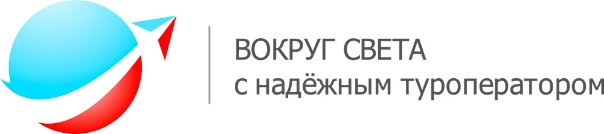 300041, г. Тула, ул. Менделеевская, д.1,  оф. 315, тел./факс (4872) 770071Нижний Новгород-Городец-фабрика новогодней игрушкиПРОГРАММА ТУРА1 день16-00 Выезд от организации из Тулы.2 день 02.00  Прибытие в Нижний Новогород. Заселение в отель.09.00 -10.00 Завтрак в отеле 10.00 - 11.00 Экскурсионная программа (автобусно-пешеходная) .Нижегородский кремль – могучая древняя крепость, сердце Нижнего Новгорода, место последнего упокоения Козьмы Минина. С высоты Кремлевского холма открываются прекраснейшие виды на слияние Волги и Оки и лесное Заволжье. Невероятная архитектура Кремля, расположившегося на крутом косогоре, наводит на мысль, что легенда об участии в постройке самого Леонардо да Винчи – не такая уж нелепость. Верхневолжская набережная – излюбленное место прогулок нижегородцев со времен Николая I. С одной стороны – речные дали и ландшафтный парк Волжский откос, с другой – великолепные особняки11.30 – 13.00 Посещение художественного музея13.15 -14.15 Посещение усадьбы Рукавишникова ( КРАЕВЕДЧЕСКО-КАРТИННАЯ ГАЛЕРЕЯ  на набережной Волги) или посещение музея ЮРКОВКА (Красивейшея и необычная экспозиция Александра Юркова, художника -флориста, носит название по его фамилии "Юрковка". Здесь представлены его картины, сделанные из листьев, веток, семян, а также некоторые мини-объекты. 14.30 – 15.30 Обед в кафе15.30 - 17.00 Свободное время на главной прогулочной улице города – Большой Покровской. Сюда приходят, чтобы других посмотреть и себя показать, послушать уличных музыкантов, загадать желание у бронзовой Веселой Козы, полюбоваться старинными зданиями, а заодно купить подарков себе и всем домашним17.00 – 18.00 Трансфер в гостиницу и расселение. Свободное время.3 деньНижний Новгород 09.00 -10.00 Завтрак в отеле 10.00 -12.00 Экскурсионная программа(автобусно-пешеходная)Нижегородская ярмарка – некогда крупнейшая торговая точка Европы, которой Нижний Новгород был обязан славой «Кармана России». Здесь Европа встречалась с Азией, здесь наживали и тратили миллионы, сюда стекалось все самое лучшее и самое худшее, что было в Российской Империи. Улица Рождественская – деловой центр города 19 столетия, облик которого практически без изменений сохранился до наших дней. Строгановская Церковь – жемчужина Поволжья, Храм Иоанна Предтечи – место сбора ополчения 1612 г. Великолепные банки, церкви, доходные дома – воплощенный дух российского купечества. И в двух шагах от них – остатки «Миллиошки» .12.00 – 13.00 Прогулка на канатной дороге.13.00 - 13.45 Экскурсионная программа(автобусно-пешеходная). Исторический район Започаинья – старый купеческий город на Ильинской горе, родина механика Кулибина, причудливое смешение всех архитектурных стилей от 17 столетия и до наших дней.14.00 – 15.00 Обед в кафе 15.15 – 17.30 Посещение фабрики «Ариэль» (фабрика новогодней игрушки с мастер-классом по росписи) После мастер-класса ИГРУШКУ МОЖНО ВЗЯТЬ С СОБОЙ ДЛЯ ПОДАРКА СВОИМ БЛИЗКИМ.4 день Городец  Завтрак в отеле. Освобождение номеров. 08.00 – 10.00 Трансфер в г.  Городец  с путевой информацией. 10.00 – 11.00 Чаепитие с  пряником и фольклорная программа в усадьбе Лапшиной11.00 – 11.45 Посещение музея графини Паниной11.45 – 12.45  Экскурсионная программа Городец Городец - сказочный городок, как минимум на полвека старше Нижнего. Невелик, но приятен. В старом городе - дома и домики постройки 19 в., в них – многочисленные маленькие, по-домашнему уютные музеи. Свободное время.13.00 – 14.00   Обед в кафе в Городце. Отъезд в ТулуСтоимость тура  от 13 тыс руб/чел.В стоимость тура входит: проезд на автобусе еврокласса, экскурсионное обслуживание по программе,проживание в гостинице с удобства в номере,питание 2-х раз. мед. страховка              Менеджер: Седых Ирина Владимировна              8-953-187-70-17